 Karl G. Maeser Preparatory Academy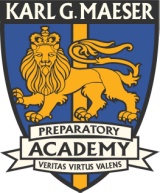 Public Board MeetingJune 13, 20177:00 pmOpen Session:Pledge of AllegianceDetermination of QuorumApproval of minutesJanuary 10, 2017 May 9, 2017Public Comment  Director’s report – Robyn EllisClassical Training – Shannon CannonApproval & DiscussionNew Hire ratification-Sandra HoughtonSchool schedule time changeBoys baseball feesFee scheduleBudget Update – Steve WhitehouseFY 2016/2017 budget approvalFY 2017/2018 budget approvalDepartment budget approvalsCurriculum Facilities/Maintenance – Jason DodgeSecondary road Soccer field repairFlooringCleaning contractGateTraffic PatternSchool Policies/Legislative Update – Paul StancilPolicy committee charterVacation buy outPaid leaveAcceptable use Chromebook usageTeacher computer and inventory checkoutAttendance policyData securityCommunity/Fundraising – Sydne Jacques Closed Session Approve items from closed sessionAdjournOpen Session:Start time: 7:06 pmEnd time: 9:00 pmPledge of AllegianceDetermination of Quorum-Yes, we have a quorum. Present-Sydne Jacques, Cynthia Shumway, Janine See, Steve Whitehouse, Jason DodgeApproval of minutesJanuary 10, 2017 – attending quorum not present.May 9, 2017-Jason moved to approve May 9 minutes. Syd seconded. Voting to approve was unanimous.Public Comment  Kim Lawson-large concern to a change to an A/B schedule. Would like a very transparent procedure with much participation by parents and students.Vardon Hadfield-concern expressed about the field and how it is an eyesore to the school and makes it appear we don’t care.April Cecil-very concerned about later release time for students for jobs and extracurricular and later start time due to traffic issues. She likes daily interaction with teachers vs every other day schedule.Michelle Linford-would like to participate in any discussion regarding schedule change.Chris Bailey-Also concerned about the soccer field. Used 7+ months per year. Director’s report – Robyn EllisBuilding maintenance going on now, security, flooring prepwork starting, floor laid starting June 29th with finish date by July 25th, carpets being cleaned where the carpet stays, wood floors to be refinished in July. Summer school in session, driver’s ed in session, ACT math and science prep camp last week of June.Aug 3-New student family orientation with the classical training as a piece of that. Classical Training – Shannon Cannon presented what it is and why we need it.Approval & DiscussionNew Hire ratification-Sandra Houghton as part time art teacherSteve moved to ratify the hiring of Sandra Houghton as P/T art teacher. Jason seconded. Voting to approve was unanimous.School schedule time changeRobyn reported on collecting data regarding school schedule. There was a lengthy discussion about the pros and cons of a schedule change.Steve moved to approve a trial period for the new school start time of 8 am for one semester. Jason seconded. Cynthia (aye), Janine (nay), Steve (aye), Jason (aye), Syd (aye). The motion passes.Boys baseball fees (included below)Fee scheduleJason moved to approve 2017/2018 fee schedule. Syd seconded. Voting to approve was unanimous. Budget Update – Steve WhitehouseFY 2016/2017 budget approval-Final budget approval Cash income positive cash base of approx. $295,000 after much of secondary road costs moved into next year’s expenses.Janine moved to approve adjustment in the 2016/2017 budget. Syd seconded. Voting to approve was unanimous.FY 2017/2018 budget approval-draft budget has been approved which we will go with for now. Update will come in August.Department budget approvals-none needed at this timeCurriculum No items.Facilities/Maintenance – Jason DodgeSecondary road – 2 weeks from today the rock walls will be done and the asphalt will begin. We are coming in slightly under budget at the moment. The road will be 30 feet across from the base of one rock wall to the other leaving ample room for the 24 foot road.Soccer field repair-Proposal received to redo the field from Elite Grounds who is expert in maintaining fields but not in the reconstruction process. They will consult with us to help find 3 bids for reconstruction and will then provide a bid for grass start up and maintenance.Flooring-previously approvedCleaning contract – Coverall is the company being recommended. 1 year contract with a 30 day outclause if dissatisfied. Steve moved to approve using Coverall for our cleaning contract. Syd seconded. Voting to approve was unanimous.Gate-nothing has been done as of yet. Traffic Pattern-will wait until the road is closer to being finished. School Policies/Legislative Update – Paul StancilPolicy committee charterVacation buy outPaid leaveAcceptable use Chromebook usageTeacher computer and inventory checkoutAttendance policyData securityCommunity/Fundraising – Sydne Jacques Closed Session NOT NEEDEDApprove items from closed sessionAdjournSydne moved to adjourn. Janine seconded. Voting to approve was unanimous. 